RENCANA BISNIS PENDIRIAN USAHA COFFEE SHOPKOPI JUMBODI KELAPA GADING, JAKARTA UTARAOleh :Nama	: Bimasakti Yoga PratamaNIM	: 74150390RENCANA BISNISDiajukan sebagai salah satu syaratuntuk memperoleh gelar Sarjana Administrasi BisnisProgram Studi Administrasi BisnisKonsentrasi Bisnis Internasional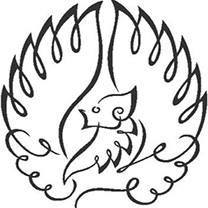 INSTITUT BISNIS dan INFORMATIKA KWIK KIAN GIEJAKARTAJULI 2019